Publicado en Gijón el 05/04/2024 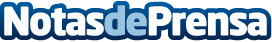 Maxiloto explica como jugar a la Quiniela OnlineLa Quiniela es la preferencia de los aficionados al fútbol. En Maxiloto es posible participar en el sorteo sin moverse de casa y sin costes adicionales. Además, explican como funcionan los sistemas reducidos, la quiniela inteligente y como sacarle provecho a su APP con comprobación de código QRDatos de contacto:MaxiMaxiloto984 197 291Nota de prensa publicada en: https://www.notasdeprensa.es/maxiloto-explica-como-jugar-a-la-quiniela_1 Categorias: Nacional Fútbol Juegos Asturias http://www.notasdeprensa.es